Concurentie onderzoek: Prijs: $35,00,- Materiaal: leerTe kopen: WishSlecht: het is waarschijnlijk niet echt goed, zal snel slijten omdat het alleen van Leer isGoed: genoeg plek voor spullen en past bij wel elke outfit die je draagt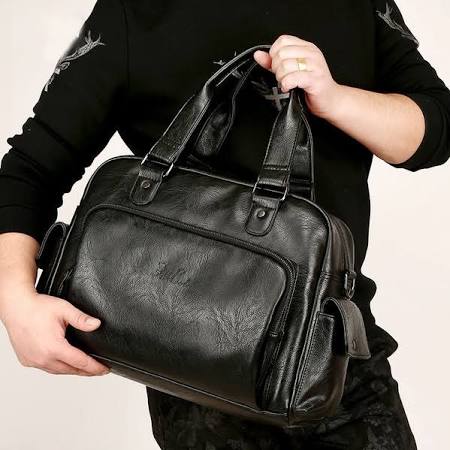 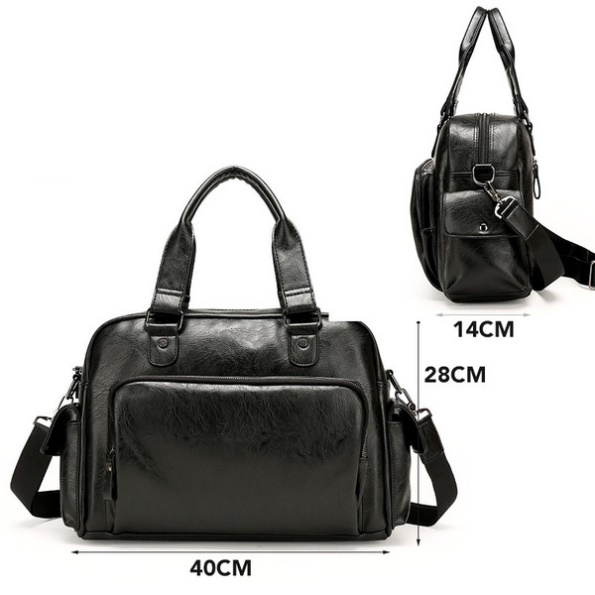 Prijs: $179,00,- Merk: GuessAfmetingen 50x33x22 cm.Materiaal: 20% Katoen , 80% PolyesterSlecht: niete echt slecht maar is wel duur in vergelijking met andere tassen die je kan krijgen met ongeveer dezelfde kwaliteitGoed: goede kwaliteit tas, zal langer meegaan en de katoen zal de tas vanbinenn goed beschermen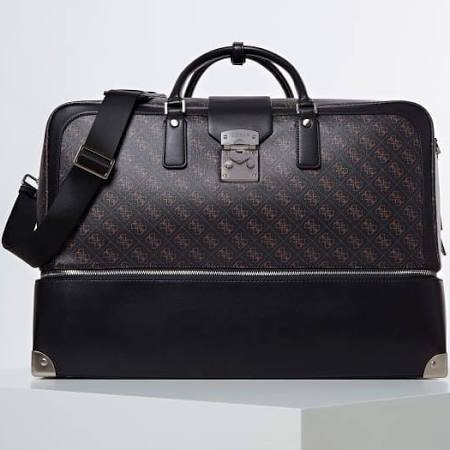 Prijs: $60,00,-Merk: Eastpak Afmetingen: Hoogte: 30,5 cm, Breedte: 38,5 cm, Diepte: 13 cmMateriaal: 100% nylonSlecht: de tas rekt uit nader de tijd dat je hem draagt Goed: goed bestandig tegen olie, vet en benzine en goed bestendig tegen chemische stoffen, en het heeft een grote taaiheid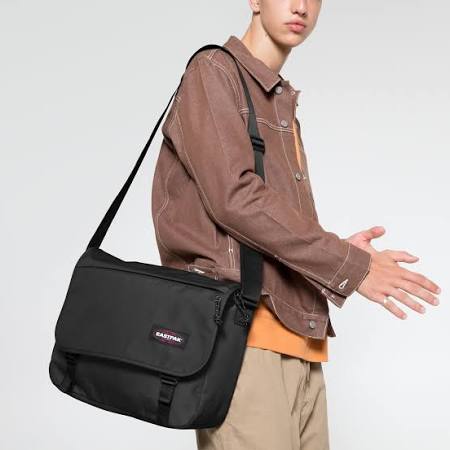 Context Waar:Op kantoorThuisOp schoolNaar vakantieIn bossenJe kan hem wel overal naartoe meenemenHoe:Het word gebruikt door meer jongeren dan ouderen, hij kan wel met alles gebruikt worden. Je kan in de tas kleding stoppen spullen, laptop van alles Wat:Het doel van de gebruiker voor de tas is om er spullen in te kunne doen zonder dat hij het allemaal moet dragen , en dat hij het ook op zijn borst kan dragen die tas zodat hij zeker weet dat zijn spullen veilig zijn